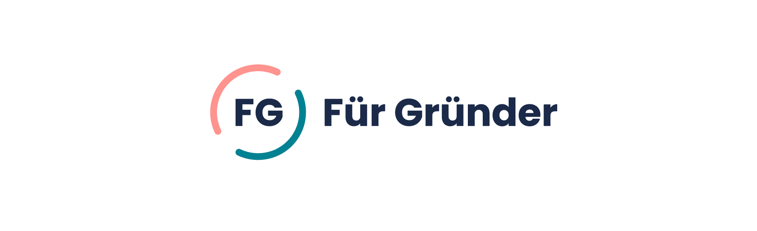 Vorlage Kündigungsschreiben VersicherungVielen Dank für Ihr Interesse an unserer Vorlage zum Kündigungsschreiben einer Versicherung. Auf der nächsten Seite finden Sie ein Musterschreiben, das Sie ausdrucken und von Hand ausfüllen oder direkt am Computer ergänzen können. Im Adressteil tragen Sie Ihre eigenen Daten sowie die Ihrer Versicherung. Gleiches gilt für Ort und Datum.In die grauen Textfelder tragen Sie Versicherungsnummer, das zutreffende Datum und die Kontodaten ein. Kreuzen Sie außerdem diejenige Checkbox an, die auf Ihre Situation zutrifft. Falls Sie am Computer arbeiten: entsprechende Box einfach anklicken, dann setzt sich das Kreuz von selbst.Falls Sie dass Formular ausdrucken: Der Platzhalter-Text („Klicken oder tippen Sie hier …“) in den grauen Textfeldern wird nicht ausgedruckt. Wenn Sie die Textfelder ausgefüllt haben, wird Ihr eigener Text gedruckt, andernfalls bleibt das Feld leer. Wir wünschen Ihnen viel Erfolg. Für den optimalen Schutz Ihres Betriebs oder Ihrer Selbstständigkeit haben wir die wichtigsten Gewerbeversicherungen erklärt.Ihr Vor- und Nachname/ Ihre Firma – Straße und Hausnr. – PLZ und Ort					Kündigung meiner Versicherung Ort, Datum
Kündigung meiner VersicherungVersicherungsschein-Nr.: Sehr geehrte Damen und Herren,hiermit kündige ich meinen Versicherungsvertrag  fristgerecht zum , ersatzweise zum nächstmöglichen Zeitpunkt. fristlos aufgrund Ihrer Beitragserhöhung vom . fristlos aufgrund der Schadensregulierung vom .Zugleich widerrufe ich meine SEPA-Einzugsermächtigung für folgendes Konto:Kontoinhaber: 
IBAN:  
BIC: Ich bitte Sie darum, mir den Eingang des Kündigungsschreibens und den Kündigungstermin zu bestätigen sowie von Rückgewinnungsversuchen oder anderen Versicherungsangeboten abzusehen.Mit freundlichen Grüßen